IEEE P802.11
Wireless LANsCommenter’s point is accepted. I searched thru and maybe found some more references:REVISEDAdd “field” as shown, at the following locations.9.3.2.1.2	P84L22 “The BSSID field of the Data frame is determined….”9.4.2.45 	P1160L64 “...the reference BSSID is the BSSID field of the frame”9.4.2.146 	P1326L45 “The Reported BSSID field contains the BSSID field of the DMG Beacon frame…”10.40.4   	P2011L37 “shall set the Reported BSSID field to the BSSID field of the received DMG Beacon11.10.15.3 	P2320L30   “Whenever testing a requested BSSID for equality against the BSSID field of a Measurement Pilot,”11.16 		P2344L6 “…the BSSID field of the frame is set to…”11.25.1.1.   	P2442L24 “…corresponding to the BSSID field of the Management frame.”dot11BeaconRprtBSSID OBJECT-TYPEP3961L17 “This attribute indicates the BSSID field of the beacon”“Short SSID Indicator” is a field in the FILS Discovery Frame Control subfield.There is also a “Short-SSID” field in the Neighbor AP Information field.REVISED (it may be ACCEPT) Make changes as follows:6.3.3.3.2 	P340L30 “…if the Short SSID Indicator field in the…”P340L33 “The Sshort SSID of the found BSS. This parameter is present if the Short SSID Indicator field in the received FILS Discovery frame is equal to 1.”P1360L14	9.4.2.170.3 	“The S A short-SSID field is a 32-bit field. The value of the Short-SSID field(M101) is calculated over the SSID. The SSID is referred to as the calculation fields.”P1560L25 	9.6.7.36    “that a Short SSID” to “that a short SSID”P2529L59	11.46.2.2 Change “…compares the received SSID or Short SSID in the FILS Discovery frame” to “…compares the received SSID or short SSID in the FILS Discovery frameNot so straightforward.  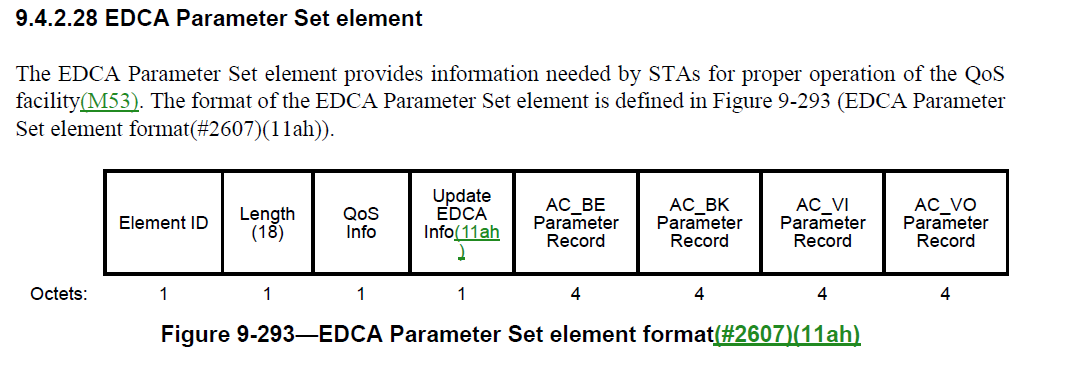 …….The format of the QoS Info field is defined in 9.4.1.17 (QoS Info field). The QoS Info field contains theEDCA Parameter Set Update Count subfield, which is initially set to 0 and is incremented each time any of the AC parameters changes. This subfield is used by non-AP STAs to determine whether the EDCAparameter set has changed and requires updating the appropriate MIB attributes.“AC parameters” refers to the four AC_xx Parameter Records.  There are 5 instances of “AC parameters”REVISEDAt the following locations, make changes as shown:P1117L47 	9.4.2.28 Change “is incremented each time any of the AC parameters changes”to“is incremented each time any of the AC Parameter Record fields change.” P1718L58	10.2.3.2 Change “following a change in AC parameters, which provides all STAs an opportunity to receive the updated EDCA parameters.”To following a change in AC Parameter Record fields, which provides all STAs an opportunity to receive the updated EDCA parameters.P1719L41 	10.2.3.2Change“is incremented every time any of the AC parameters changes.”To“is incremented every time there is a change in any AC Parameter Record field.”P4544L24  	K.2.1.“It is recommended that admission control not be required for the access categories AC_BE and AC_BK. The ACM subfield for these categories should be set to 0. The AC parameters chosen by the AP should account for unadmitted traffic in these ACs.” To“It is recommended that admission control not be required for the access categories AC_BE and AC_BK. The ACM subfield for these categories should be set to 0. The values of the AC Parameter Record fields chosen by the AP should account for unadmitted traffic in these ACs.” P4544L32	K.2.1.Change:“AC parameters chosen by the AP should further account for any unadmitted traffic in AC_VO and AC_VI that might be reserved for users of a particular SSPN.”To “The values of the AC Parameter Record fields chosen by the AP should further account for any unadmitted traffic in AC_VO and AC_VI that might be reserved for users of a particular SSPN.”Separate document presently with Menzo with details of deleting HT- delayed BA.P1011L8“For nonmesh STAs, the Channel Switch Count field either is set to the number of TBTTs until the STA sending the Channel Switch Announcement element switches to the new channel or is set to 0. (MDR2)A 1 indicates that the switch occurs immediately before the next TBTT. A 0 indicates that the switch occurs at any time after the frame containing the element is transmitted.”Agree with commenter Comment suggested change to:"For nonmesh STAs, the Channel Switch Count field is set to the number of TBTTs until the STA sending the Channel Switch Announcement element switches to the new channel. (MDR2)1 indicates that the switch occurs immediately before the next TBTT. 0 indicates that the switch occurs at any time after the frame containing the element is transmitted."Not sure about “1 indicates”, how about REVISEDAt P1011L8Change “For nonmesh STAs, the Channel Switch Count field either is set to the number of TBTTs until the STA sending the Channel Switch Announcement element switches to the new channel or is set to 0. (MDR2)A 1 indicates that the switch occurs immediately before the next TBTT. A 0 indicates that the switch occurs at any time after the frame containing the element is transmitted.”To"For nonmesh STAs, the Channel Switch Count field is set to the number of TBTTs until the STA sending the Channel Switch Announcement element switches to the new channel. (MDR2)A value of 1 indicates that the switch occurs immediately before the next TBTT and a value of 0 indicates that the switch occurs at any time after the frame containing the element is transmitted."Agreed, but the first change is not in the Proposed column.  I just hope this is not a circle i.e. someone added A-MPDUs earlier.  REVISED9.2.1.4.8At P789L58Make changes as shown:“An S1G STA sets the More Data subfield to 1 in individually addressed frames to indicate that theS1G STA has MSDUs, or MMPDUs or A-MSDUs buffered for transmission to the frame’s recipient during the current SP or TXOP. An S1G STA does not set the More Data subfield to 1 in individually addressed frames if it does not have any MSDUs, or MMPDUs or A-MSDUs buffered for transmission to the frame’s recipient during the current SP or TXOP.”9.2.4.5.6At P801L13Make changes as shown:“The Queue Size subfield is set to the total size, rounded up to the nearest multiple of 256 octets and expressed in units of 256 octets, of all MSDUs and A-MSDUs buffered at the STA (excluding the MSDU or A-MSDU of the present QoS Data frame) in the delivery queue used for MSDUs and A-MSDUs with TID values equal…”9.2.4.5.8At P801L60Make changes as shown:“of all MSDUs and A-MSDUs buffered at the QoS AP (excluding the MSDU or A-MSDU of the present QoS Data frame).”I want to discuss this before making a resolution.I think it might need a lot of changes if we go this way.P4177L41dot11EDCATableMSDULifetime“This attribute specifies the maximum duration an MSDU, for a given AC,would be retained by the MAC before it is discarded."Do not understand the reference to 10.3.4.4, or P1763L63, this refers to SRL and LRC.P1771L11“The attribute dot11MaxTransmitMSDULifetime specifies the maximum amount of time allowed to transmit an MSDU”Do we want to change this account for A-MSDUs and MMPDUs? If so do we want to change the name?  Is it really necessary?  P4152L50 dot11MaxTransmitMSDULifetime OBJECT-TYPE“The MaxTransmitMSDULifetime is the elapsed time, after the initial transmission of an MSDU, after which further attempts to transmit the MSDU are terminated."Here are what the terms really are:RTT = ToA – ToD   (time of arrival - time of departure)ToF = Time for a packet to travel from one station to anothere.g. For an RTS / CTS exchange ToF = (ToA – ToD – SIFS)/2But in this case the turnaround time, SIFS, is fixed.  Note the “/2” The main point is that the distance is TOF *cThis is backed up by reference to “time of flight” in P.3 (P4392L24, L40, L41)So let’s look at the 6 instances of TDDP216L25	 RTT 	round trip time		That’s fineP242L24	4.3.19.19 “Fine timing measurement allows a STA to accurately measure the round trip time (RTT) between it and another STA.”The turnaround time is not fixed (e.g. SIFS) and Fine timng measurement does and wants to measure ToF.  FIG 11-37 	P2379L23“Initiating STA can compute anRTT and a clock offset”Here it should use ToF so as to agree with Equation 11-5 ,when corrected.P2380L31The round trip time (RTT) is defined by Equation (11-5).RTT = [(t4' – t1') – (t3 – t2)]This is incorrect.  The RTT is (t4' – t1')In fact the formula should be ToF = [(t4' – t1') – (t3 – t2)]/2FIG P-1 	P4593L22This incorrect use of RTTSo REVISEDIn Clause 3.4 AddAdd “ToF		time of flight”At P242L24	4.3.19.19 Change“Fine timing measurement allows a STA to accurately measure the round trip time (RTT) between it and another STA.”To“Fine timing measurement allows a STA to accurately measure the time of flight (ToF) between it and another STA.”FIG 11-37 	P2379L23Change“Initiating STA can compute anRTT and a clock offset”To“Initiating STA can compute aToF and a clock offset”P2380L31Chane“The round trip time (RTT) is defined by Equation (11-5).RTT = [(t4' – t1') – (t3 – t2)]”To“The time of flight (ToF) is defined by Equation (11-5).ToF = [(t4' – t1') – (t3 – t2)]/2”P4593L20Change“SME at receiving STA estimates RTT as (t4-t1)-(t3-t2)”To“SME at receiving STA estimates ToF as [(t4-t1)-(t3-t2)]/2”Agreed but unfortunately, the commenter did not propose any wording so I suspect a wordsmithing marathon.Anyhow here is my go which I think is along the lines suggested byt the comment.REVISEDAt P1717L62, Change“…from the AP of the BSS with which the STA is associated”.To“…from the AP of the BSS which the STA is a member of”.At P1818L12, P1822L42, and P2103L62Change“the BSS with which the STA is associated”To “the BSS which the STA is a member of”Before we do this work, we need to agree that LSR, SLRC, SRC, and SSRC should be deleted.  I recall long conversations on this and as to whether they are implemented. CIDS from Mike for Graham 2CIDS from Mike for Graham 2CIDS from Mike for Graham 2CIDS from Mike for Graham 2CIDS from Mike for Graham 2Date:  2020-02Date:  2020-02Date:  2020-02Date:  2020-02Date:  2020-02Author(s):Author(s):Author(s):Author(s):Author(s):NameAffiliationAddressPhoneemailGraham SMITHSR TechnologySunrise, FL, USA.916 799 9563gsmith@srtrl.comCIDCommenterClause Page LineCommentProposed4177"BSSID of the [something] frame" -- a frame does not have a BSSID, it has a BSSID fieldChange "BSSID" to "BSSID field" in the cited text in 9.4.2.45 Multiple BSSID element, 9.3.2.1.2 Address and BSSID fields, 9.4.2.146 Cluster Report element, 10.40.4 Cluster report and rescheduling (and change "of the received DMG Beacon" to "of the received DMG Beacon frame"), 11.10.15.3 Measurement pilot usage by a STA, 11.16 20/40 BSS Coexistence Management frame usage, 11.25.1.1 Overview, C.3 (for dot11BeaconRprtBSSID).CIDCommenterClause Page LineCommentProposed4189The concept of a "short SSID" it not definedIn 6.3.3.3.2 change "Short SSID Indicator" to "Short SSID Indicator field" (2x), "The Short SSID" to "The short SSID".  Change "9.4.2.170.3 Calculating the Short-SSID(11ai)
The Short-SSID field is a 32-bit field. The value of the Short-SSID field(M101) is calculated over the SSID.
The SSID is referred to as the calculation fields. " to "9.4.2.170.3 Calculating the short SSID(11ai)
A short SSID is a 32-bit value calculated over an SSID.
The SSID is referred to as the calculation fields. ".  Change "a Short SSID" to "a short SSID" and "the 4-octet Short SSID" to "the short SSID" in 9.6.7.36 FILS Discovery frame format(11ai).  Change "Short SSID" to "short SSID" in 11.46.2.2 FILS Discovery frame receptionCIDCommenterClause Page LineCommentProposed4325"AC parameters" is not a defined thing; should be "EDCA parameters" (5x)As it says in the commentCIDCommenterClause Page LineCommentProposed4436If we are keeping non-HT immediate block ack, we need to also cover HT-immediate block ackChange 917.1 from "The Block Ack Policy subfield is set to 1 for immediate block ack" to "The Block Ack Policy subfield is set to 1 for immediate or HT-immediate block ack". At 1874.57 change "There are two types of block ack mechanisms: immediate and (#2289)HT-delayed. Immediate block" to "There are three types of block ack mechanisms: immediate, HT-immediate and (#2289)HT-delayed. Immediate and HT-immediate block".  At 2266.55 change "immediate" to "HT-immediate".  At 4404.22 change "HT-delayed or immediate block ack policy" to "HT-delayed, HT-immediate or immediate block ack policy"CIDCommenterClause Page LineCommentProposed4438There are no implementations of HT-delayed BA.  HT-delayed BA is not useful, as it impairs throughput.  Note: hypothetical use of HT-delayed BA by amendments to 802.11-202x is not relevant to REVmdDelete the HT-delayed BA feature4439There are no implementations of HT-delayed BA.  HT-delayed BA is not useful, as it impairs throughput.  Note: hypothetical use of HT-delayed BA by amendments to 802.11-202x is not relevant to REVmdDelete 10.25.7 HT-delayed block ack extensionsCIDCommenterClause Page LineCommentProposed44451011"For nonmesh STAs, the Channel Switch Count field either is set to the number of TBTTs until the STA
sending the Channel Switch Announcement element switches to the new channel or is set to 0. (MDR2)A 1
indicates that the switch occurs immediately before the next TBTT. A 0 indicates that the switch occurs at
any time after the frame containing the element is transmitted." is self-contradictory.  If it switches before the next TBTT, the number of TBTTs until the switch was 0Change to "For nonmesh STAs, the Channel Switch Count field is set to the number of TBTTs until the STA
sending the Channel Switch Announcement element switches to the new channel. (MDR2)1
indicates that the switch occurs immediately before the next TBTT. 0 indicates that the switch occurs at
any time after the frame containing the element is transmitted."CIDCommenterClause Page LineCommentProposed4462"of all MSDUs and A-MSDUs buffered at the STA".  A STA does not buffer A-MSDUs.  The things it receives via MA-UNITDATA.request are MSDUs, and those are the things it buffers prior to transmission Change the cited text to "of all MSDUs buffered at the STA"Delete "or A-MSDUs" in 9.2.4.1.8 More Data subfield (4x), 9.2.4.5.6 Queue Size subfield, 9.2.4.5.8 AP PS Buffer State subfieldCIDCommenterClause Page LineCommentProposed4582The definition of dot11EDCATableMSDULifetime (and QAP version) needs to allow for A-MSDUs and MMPDUs, since those are/can be sent under a particular AC.   Also similarly change 1763.63 in 10.3.4.4 and dot11MaxTransmitMSDU Lifetime in C.3As it says in the commentCIDCommenterClause Page LineCommentProposed4683The RTT as defined and used is not an RTT, it's a ToF. It has been argued that the term RTT is (mis)used in a "popular OS implementation", but there is more than one popular OS implementation, and in any case terminology misuse by an implementation, however popular, is not a justification for perpetuating an errorChange "RTT" to "ToF" and "round trip time" to "time of flight" throughout.  Change "an RTT" to "a ToF" in Figure 11-37CIDCommenterClause Page LineCommentProposed4694"the BSS with which the STA is associated " (8x) -- STAs are associated with APs, not with BSSes.  They are members of BSSes.As it says in the commentCIDCommenterClause Clause Page LineLineCommentCommentProposedProposed4719CID 1505 followup.  This got rid of QLRC and QSRC, because they were not clearly specified and not actually implemented, but did not touch LRC and SLRC and SRC and SSRC, which suffer from the same problem. Note: DCF is not deprecated.CID 1505 followup.  This got rid of QLRC and QSRC, because they were not clearly specified and not actually implemented, but did not touch LRC and SLRC and SRC and SSRC, which suffer from the same problem. Note: DCF is not deprecated.Delete "LRC" and "SLRC" and "SRC" and "SSRC" throughoutDelete "LRC" and "SLRC" and "SRC" and "SSRC" throughout4720CID 1505 follow-up.  There are still references to short/long retry count(er) in
 10.3.3: "The SSRC shall be incremented when any short retry count (SRC)" "The SLRC shall be incremented when any long retry count (LRC)" and in
 11.8.3 "The short retry counter and long retry counter for the MSDU or A-MSDU are not affected."
 Also "A STA shall maintain a SRC and  an  LRC  for  each  MSDU  or  MMPDU  awaiting  transmission." "The  SRC  for  an  MPDU [...]. This SRC and the SSRC shall be reset when [...]. The LRC for an MPDU [...]. This LRC and the SLRC shall be reset when" "Retries for failed transmission attempts shall continue until the SRC for the MPDU [...] or until the LRC for the MPDU [...]" in 10.3.4.4.  Note: DCF is not deprecated.CID 1505 follow-up.  There are still references to short/long retry count(er) in
 10.3.3: "The SSRC shall be incremented when any short retry count (SRC)" "The SLRC shall be incremented when any long retry count (LRC)" and in
 11.8.3 "The short retry counter and long retry counter for the MSDU or A-MSDU are not affected."
 Also "A STA shall maintain a SRC and  an  LRC  for  each  MSDU  or  MMPDU  awaiting  transmission." "The  SRC  for  an  MPDU [...]. This SRC and the SSRC shall be reset when [...]. The LRC for an MPDU [...]. This LRC and the SLRC shall be reset when" "Retries for failed transmission attempts shall continue until the SRC for the MPDU [...] or until the LRC for the MPDU [...]" in 10.3.4.4.  Note: DCF is not deprecated.Delete all references to short/long retry count(er)s throughout